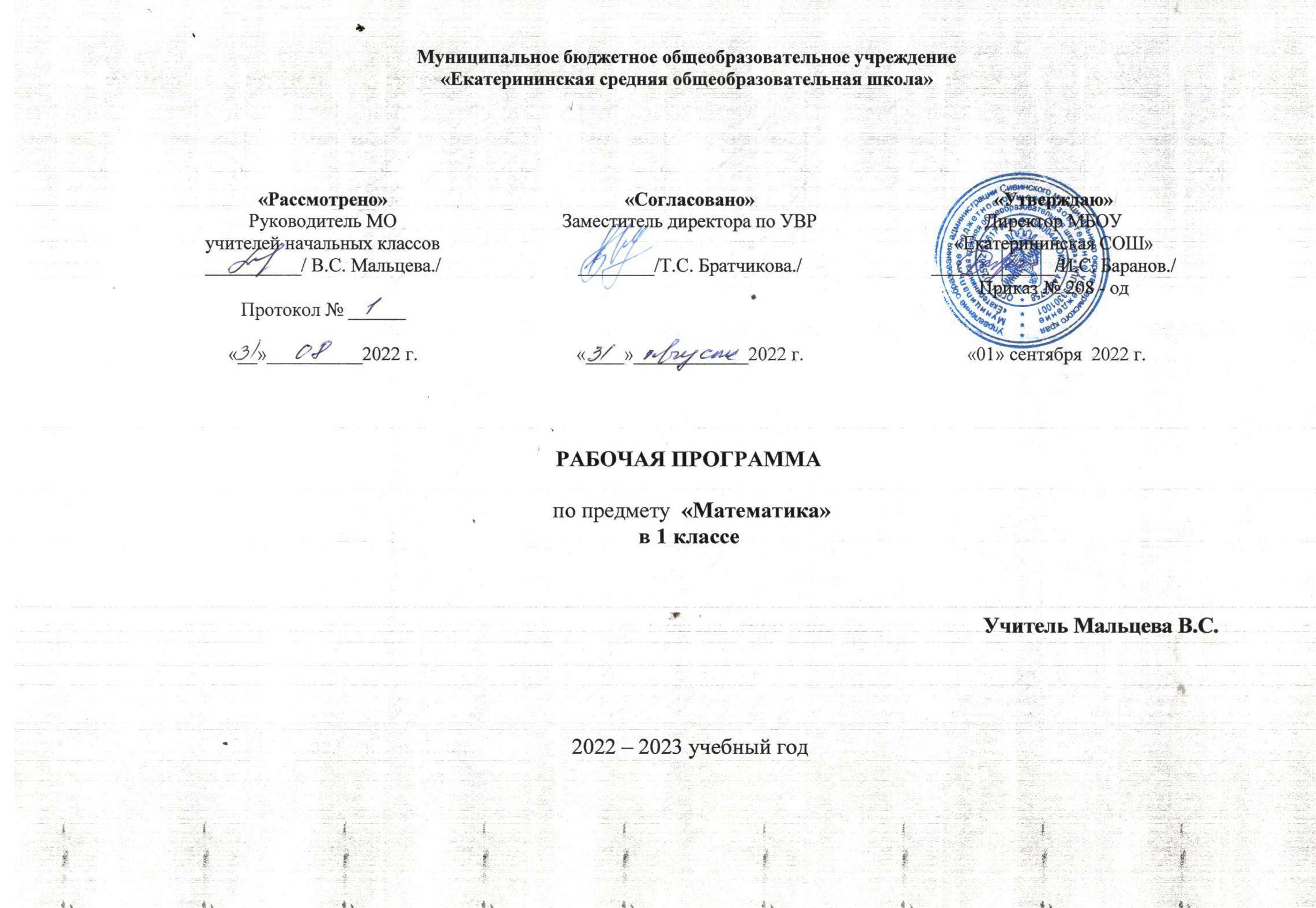 ПОЯСНИТЕЛЬНАЯ ЗАПИСКАРабочая программа по предмету «Математика» для обучающихся 1 класса составлена на основе Требований к результатам освоения основной образовательной программы начального общего образования, представленных в Федеральном государственном образовательном стандарте начального общего образования, а также Примерной программы воспитания.В начальной школе изучение математики имеет особое значение в развитии младшего школьника.Приобретённые им знания, опыт выполнения предметных и универсальных действий на 
математическом материале, первоначальное овладение математическим языком станут фундаментом обучения в основном звене школы, а также будут востребованы в жизни.	Изучение математики в начальной школе направлено на достижение следующих образовательных, развивающих целей, а также целей воспитания:—  Освоение начальных математических знаний - понимание значения величин и способов их измерения; использование арифметических способов для разрешения сюжетных ситуаций; формирование умения решать учебные и практические задачи средствами математики; работа с алгоритмами выполнения арифметических действий. —  Формирование функциональной математической грамотности младшего школьника, которая характеризуется наличием у него опыта решения учебно-познавательных и учебно-практических задач, построенных на понимании и применении математических отношений («часть-целое»,«больше-меньше», «равно-неравно», «порядок»), смысла арифметических действий, 
зависимостей (работа, движение, продолжительность события). —  Обеспечение математического развития младшего школьника - формирование способности к интеллектуальной деятельности, пространственного воображения, математической речи; умение строить рассуждения, выбирать аргументацию,  различать верные (истинные) и неверные (ложные) утверждения, вести поиск информации (примеров, оснований для упорядочения, вариантов и др.). —  Становление учебно-познавательных мотивов и интереса к изучению математики и 
умственному труду; важнейших качеств интеллектуальной деятельности: теоретического и пространственного мышления, воображения, математической речи, ориентировки в 
математических терминах и понятиях; прочных  навыков использования математических знаний в повседневной жизни.	В основе конструирования содержания и отбора планируемых результатов лежат следующие ценности математики, коррелирующие со становлением личности младшего школьника:—  понимание математических отношений выступает средством познания закономерностей существования   окружающего мира, фактов, процессов  и  явлений,  происходящих  в  природе и в обществе (хронология событий, протяжённость по времени, образование целого из частей, изменение формы, размера и т.д.); —  математические представления о числах, величинах, геометрических фигурах являются условием целостного восприятия творений природы и человека (памятники архитектуры, сокровища искусства и культуры, объекты природы); —  владение математическим языком, элементами алгоритмического мышления позволяет ученику совершенствовать коммуникативную деятельность (аргументировать свою точку зрения, строить логические цепочки рассуждений; опровергать или подтверждать истинностьпредположения).Младшие школьники проявляют интерес к математической сущности предметов и явлений окружающей жизни - возможности их измерить, определить величину, форму, выявить зависимости и  закономерности  их  расположения  во  времени  и в пространстве. Осознанию младшим школьником многих математических явлений помогает его тяга к моделированию, что облегчает освоение общего способа решения учебной задачи, а также работу с разными средствами 
информации, в том числе и графическими (таблица, диаграмма, схема).В начальной школе математические знания и умения применяются школьником при изучении других учебных предметов (количественные и пространственные характеристики, оценки, расчёты и прикидка, использование графических форм представления информации). Приобретённые учеником умения строить алгоритмы, выбирать рациональные способы устных и письменных арифметических вычислений, приёмы проверки правильности выполнения действий, а также различение, называние, изображение геометрических фигур, нахождение геометрических величин (длина, периметр, площадь) становятся показателями сформированной функциональной грамотности младшего школьника и предпосылкой успешного дальнейшего обучения в основном звене школы.На изучение математики в 1 классе отводится 4 часа в неделю, всего 132 часа.СОДЕРЖАНИЕ УЧЕБНОГО ПРЕДМЕТА Основное содержание обучения в программе представлено разделами: «Числа и величины»,«Арифметические действия», «Текстовые задачи», «Пространственные отношения и геометрические фигуры», «Математическая информация».	Числа и величины 
	Числа от 1 до 9: различение, чтение, запись. Единица счёта. Десяток. Счёт предметов, запись результата цифрами. Число и цифра 0 при измерении, вычислении.	Числа в пределах 20: чтение, запись, сравнение.  Однозначные и двузначные числа. Увеличение (уменьшение) числа на несколько единиц.	Длина и её измерение. Единицы длины: сантиметр, дециметр; установление соотношения между ними.	Арифметические действия 
	Сложение и вычитание чисел в пределах 20. Названия компонентов действий, результатов действий сложения, вычитания. Вычитание как действие, обратное сложению.	Текстовые задачи 
	Текстовая задача: структурные элементы, составление текстовой задачи по образцу. Зависимость между данными и искомой величиной в текстовой задаче. Решение задач в одно действие.	Пространственные отношения и геометрические фигуры 
	Расположение предметов и объектов на плоскости, в пространстве: слева/справа, сверху/снизу, между; установление пространственных отношений.Геометрические фигуры: распознавание круга, треугольника, прямоугольника, отрезка. Построение отрезка, квадрата, треугольника с помощью линейки на листе в клетку; измерение длины отрезка в сантиметрах.	Математическая информация 
	Сбор данных об объекте по образцу. Характеристики объекта, группы объектов (количество, форма, размер). Группировка объектов по заданному признаку.Закономерность в ряду заданных объектов: её обнаружение, продолжение ряда.	Верные (истинные) и неверные (ложные) предложения, составленные относительно заданного набора математических объектов.Чтение таблицы (содержащей не более 4-х данных); извлечение данного из строки, столбца; внесение одного-двух данных в таблицу. Чтение рисунка, схемы с одним-двумя числовыми данными (значениями данных величин).	Двух-трёхшаговые инструкции, связанные с вычислением, измерением длины, изображением геометрической фигуры.Универсальные учебные действия (пропедевтический уровень)Универсальные познавательные учебные действия:—  наблюдать математические объекты (числа, величины) в окружающем мире; —  обнаруживать общее и различное в записи арифметических действий; —  понимать назначение и необходимость использования величин в жизни; —  наблюдать действие измерительных приборов; —  сравнивать два объекта, два числа; распределять объекты на группы по заданномуоснованию; 
—  копировать изученные фигуры, рисовать от руки по собственному замыслу; приводить примеры чисел, геометрических фигур; 
—  вести порядковый и количественный счет (соблюдать последовательность).Работа с информацией:
—  понимать, что математические явления могут быть представлены с помощью разных средств: текст, числовая запись, таблица, рисунок, схема; 
—  читать таблицу, извлекать информацию, представленную в табличной форме.Универсальные коммуникативные учебные действия:
—  характеризовать (описывать) число, геометрическую фигуру, последовательность из нескольких чисел, записанных по порядку; 
—  комментировать ход сравнения двух объектов; описывать своими словами сюжетную ситуацию и математическое отношение, представленное в задаче; 
—  описывать положение предмета в пространстве различать и использовать математические знаки; 
—  строить предложения относительно заданного набора объектов.Универсальные регулятивные учебные действия:
—  принимать учебную задачу, удерживать её в процессе деятельности;
—  действовать в соответствии с предложенным образцом, инструкцией; 
—  проявлять интерес к проверке результатов решения учебной задачи, с помощью учителя устанавливать причину возникшей ошибки и трудности; 
—  проверять правильность вычисления с помощью другого приёма выполнения действия.Совместная деятельность:
—  участвовать в парной работе с математическим материалом; 
—  выполнять правила совместной деятельности: договариваться, считаться с мнением партнёра, спокойно и мирно разрешать конфликты.ПЛАНИРУЕМЫЕ ОБРАЗОВАТЕЛЬНЫЕ РЕЗУЛЬТАТЫ	Изучение математики в 1 классе направлено на достижение обучающимися личностных, метапредметных и предметных результатов освоения учебного предмета.ЛИЧНОСТНЫЕ РЕЗУЛЬТАТЫ	В результате изучения предмета «Математика» у обучающегося будут сформированы следующие личностные результаты:—  осознавать необходимость изучения математики для адаптации к жизненным ситуациям, для развития общей культуры человека; —  развития способности мыслить, рассуждать, выдвигать предположения и доказывать или опровергать их; —  применять правила совместной деятельности со сверстниками, проявлять способность договариваться, лидировать, следовать указаниям, осознавать личную ответственность и объективно оценивать свой вклад в общий результат;—  осваивать навыки организации безопасного поведения в информационной среде; —  применять математику для решения практических задач в повседневной жизни, в том числе при оказании помощи одноклассникам, детям младшего возраста, взрослым и пожилым людям; —  работать в ситуациях, расширяющих опыт применения математических отношений в реальной жизни, повышающих интерес к интеллектуальному труду и уверенность своих силах при решении поставленных задач, умение преодолевать трудности; —  оценивать практические и учебные ситуации с точки зрения возможности применения математики для рационального и эффективного решения учебных и жизненных проблем; —  оценивать свои успехи в изучении математики, намечать пути устранения трудностей; —  стремиться углублять свои математические знания и умения; пользоваться разнообразными информационными средствами для решения предложенных и самостоятельно выбранных учебных проблем, задач.МЕТАПРЕДМЕТНЫЕ РЕЗУЛЬТАТЫК концу обучения у обучающегося формируются следующие универсальные учебные действия.Универсальные  познавательные учебные действия:1)  Базовые логические действия:—  устанавливать связи и зависимости между математическими объектами (часть-целое; причина-следствие; протяжённость); —  применять базовые логические универсальные действия: сравнение, анализ, классификация (группировка), обобщение;—  приобретать практические графические и измерительные навыки для успешного решения учебных и житейских задач;—  представлять текстовую задачу, её решение в виде модели, схемы, арифметической записи, текста в соответствии с предложенной учебной проблемой.2)  Базовые исследовательские действия:—  проявлять способность ориентироваться в учебном материале разных разделов курса математики; —  понимать и адекватно использовать математическую терминологию: различать, характеризовать, использовать для решения учебных и практических задач; —  применять изученные методы познания (измерение, моделирование, перебор вариантов)3)  Работа с информацией:—  находить и использовать для решения учебных задач текстовую, графическую информацию в разных источниках информационной среды; —  читать, интерпретировать графически представленную информацию (схему, таблицу, диаграмму, другую модель); —  представлять информацию в заданной форме (дополнять таблицу, текст), формулировать утверждение по образцу, в соответствии с требованиями учебной задачи; —  принимать правила, безопасно использовать предлагаемые электронные средства и источники информации.Универсальные коммуникативные учебные действия:—  конструировать утверждения, проверять их истинность;—  строить логическое рассуждение;—  использовать текст задания для объяснения способа и хода решения математической задачи;—  формулировать ответ;—  комментировать процесс вычисления, построения, решения; объяснять полученный ответ с использованием изученной терминологии;—  в процессе диалогов по обсуждению изученного материала — задавать вопросы, высказывать суждения, оценивать выступления участников, приводить доказательства своей правоты, проявлять этику общения;—  создавать в соответствии с учебной задачей тексты разного вида - описание (например, геометрической фигуры), рассуждение (к примеру, при решении задачи), инструкция (например, измерение длины отрезка);—  ориентироваться в алгоритмах: воспроизводить, дополнять, исправлять деформированные;—  составлять по аналогии; . самостоятельно составлять тексты заданий, аналогичные типовым изученным.Универсальные регулятивные учебные действия:1)  Самоорганизация:—  планировать этапы предстоящей работы, определять последовательность учебных действий; —  выполнять правила безопасного использования электронных средств, предлагаемых в процессе обучения.2)  Самоконтроль:—  осуществлять контроль процесса и результата своей деятельности, объективно оценивать их; —  выбирать и при необходимости корректировать способы действий; —  находить ошибки в своей работе, устанавливать их причины, вести поиск путей преодоления ошибок.3)  Самооценка:—  предвидеть возможность возникновения трудностей и ошибок, предусматривать способы их предупреждения (формулирование вопросов, обращение к учебнику, дополнительным средствам обучения, в том числе электронным); —  оценивать рациональность своих действий, давать им качественную характеристику.Совместная деятельность:—  участвовать в совместной деятельности: распределять работу между членами группы (например, в случае решения задач, требующих перебора большого количества вариантов, приведения примеров и контрпримеров); —  согласовывать  мнения в ходе поиска доказательств, выбора рационального способа, анализа информации;—  осуществлять совместный контроль и оценку выполняемых действий, предвидеть возможность возникновения ошибок и трудностей, предусматривать пути их предупреждения.ПРЕДМЕТНЫЕ РЕЗУЛЬТАТЫК концу обучения в 1 классе обучающийся научится:—  читать, записывать, сравнивать,  упорядочивать  числа  от  0 до 20; —  пересчитывать различные объекты, устанавливать порядковый номер объекта; —  находить числа, большие/меньшие данного числа на заданное число; —  выполнять арифметические действия сложения и вычитания в пределах 20 (устно и письменно) без перехода через десяток; называть и различать компоненты действий сложения (слагаемые, сумма) и вычитания (уменьшаемое, вычитаемое, разность); —  решать текстовые задачи в одно действие на сложение и вычитание: выделять условие и требование (вопрос); —  сравнивать объекты по длине, устанавливая между ними соотношение длиннее/короче (выше/ниже, шире/уже); —  знать и использовать единицу длины — сантиметр; измерять длину отрезка, чертить отрезок заданной длины (в см); —  различать число и цифру; распознавать геометрические фигуры: круг, треугольник, прямоугольник (квадрат), отрезок; —  устанавливать между объектами соотношения: слева/справа, дальше/ближе, между, перед/за, над/под; —  распознавать верные (истинные) и неверные (ложные) утверждения относительно заданного набора объектов/предметов; —  группировать объекты по заданному признаку; находить и называть закономерности в ряду объектов повседневной жизни; —  различать строки и столбцы таблицы, вносить данное в таблицу, извлекать данное/данные из таблицы; —  сравнивать два объекта (числа, геометрические фигуры); распределять объекты на две группы по заданному основанию.ТЕМАТИЧЕСКОЕ ПЛАНИРОВАНИЕ ПОУРОЧНОЕ ПЛАНИРОВАНИЕУЧЕБНО-МЕТОДИЧЕСКОЕ ОБЕСПЕЧЕНИЕ ОБРАЗОВАТЕЛЬНОГО ПРОЦЕССА ОБЯЗАТЕЛЬНЫЕ УЧЕБНЫЕ МАТЕРИАЛЫ ДЛЯ УЧЕНИКАМатематика (в 2 частях), 1 класс /Моро М.И., Волкова С.И., Степанова С.В., Акционерное общество«Издательство «Просвещение»; 
Введите свой вариант:МЕТОДИЧЕСКИЕ МАТЕРИАЛЫ ДЛЯ УЧИТЕЛЯУчебное пособиеЦИФРОВЫЕ ОБРАЗОВАТЕЛЬНЫЕ РЕСУРСЫ И РЕСУРСЫ СЕТИ ИНТЕРНЕТinfo@infourok.ru 
https://resh.edu.ru/МАТЕРИАЛЬНО-ТЕХНИЧЕСКОЕ ОБЕСПЕЧЕНИЕ ОБРАЗОВАТЕЛЬНОГО ПРОЦЕССАУЧЕБНОЕ ОБОРУДОВАНИЕМультимедийное оборудование.ОБОРУДОВАНИЕ ДЛЯ ПРОВЕДЕНИЯ ЛАБОРАТОРНЫХ И ПРАКТИЧЕСКИХ РАБОТНабор цифр, букв, знаков с магнитным креплением; Набор "Геометрические фигуры"; 
Лента букв; 
Линейка, угольник, циркуль; 
Цветные сигнальные карточки.№
п/пНаименование разделов и тем программыКоличество часовКоличество часовКоличество часовДата 
изученияВиды 
деятельностиВиды, 
формы 
контроляЭлектронные 
(цифровые) 
образовательные ресурсы№
п/пНаименование разделов и тем программывсегоконтрольные работыпрактические работыДата 
изученияВиды 
деятельностиВиды, 
формы 
контроляЭлектронные 
(цифровые) 
образовательные ресурсыРаздел 1. ЧислаРаздел 1. ЧислаРаздел 1. ЧислаРаздел 1. ЧислаРаздел 1. ЧислаРаздел 1. ЧислаРаздел 1. ЧислаРаздел 1. ЧислаРаздел 1. Числа1.1.Числа от 1 до 9: различение, чтение, запись.1000Устный опрос;info@infourok.ru 
https://resh.edu.ru/1.2.Единица счёта. Десяток.200Устный опрос;info@infourok.ru 
https://resh.edu.ru/1.3.Счёт предметов, запись результата цифрами.100Устный опрос;info@infourok.ru 
https://resh.edu.ru/1.4.Порядковый номер объекта при заданном порядке счёта.400Устный опрос;info@infourok.ru 
https://resh.edu.ru/1.5.Сравнение чисел, сравнение групп предметов по количеству: больше, меньше, столько же.200Устный опрос;info@infourok.ru 
https://resh.edu.ru/1.6.Число и цифра 0 при измерении, вычислении.310Контрольная работа;info@infourok.ru 
https://resh.edu.ru/1.7.Числа в пределах 20: чтение, запись, сравнение.100Устный опрос;info@infourok.ru 
https://resh.edu.ru/1.8.Однозначные и двузначные числа.100Устный опрос;info@infourok.ru 
https://resh.edu.ru/1.9.Увеличение (уменьшение) числа на несколько единиц200Устный опрос;info@infourok.ru 
https://resh.edu.ru/Итого по разделуИтого по разделу26Раздел 2. ВеличиныРаздел 2. ВеличиныРаздел 2. ВеличиныРаздел 2. ВеличиныРаздел 2. ВеличиныРаздел 2. ВеличиныРаздел 2. ВеличиныРаздел 2. ВеличиныРаздел 2. Величины2.1.Длина и её измерение с помощью заданной мерки.200Устный опрос;info@infourok.ru 
https://resh.edu.ru/2.2.Сравнение без измерения: выше — ниже, шире — уже, длиннее — короче, старше — моложе, тяжелее —легче.100Устный опрос;info@infourok.ru 
https://resh.edu.ru/2.3.Единицы длины: сантиметр, дециметр; установление соотношения между ними.400Устный опрос;info@infourok.ru 
https://resh.edu.ru/Итого по разделуИтого по разделу7Раздел 3. Арифметические действияРаздел 3. Арифметические действияРаздел 3. Арифметические действияРаздел 3. Арифметические действияРаздел 3. Арифметические действияРаздел 3. Арифметические действияРаздел 3. Арифметические действияРаздел 3. Арифметические действияРаздел 3. Арифметические действия3.1.Сложение и вычитание чисел в пределах 20.600Устный опрос;info@infourok.ru 
https://resh.edu.ru/3.2.Названия компонентов действий, результатов действий сложения, вычитания. Знаки сложения и вычитания, названия компонентов действия. Таблица сложения. Переместительное свойство сложения.4010Контрольная работа;info@infourok.ru 
https://resh.edu.ru/3.3.Вычитание как действие, обратное сложению.400Устный опрос;info@infourok.ru 
https://resh.edu.ru/3.4.Неизвестное слагаемое.300Устный опрос;info@infourok.ru 
https://resh.edu.ru/3.5.Сложение одинаковых слагаемых. Счёт по 2, по  3, по 5.200Устный опрос;info@infourok.ru 
https://resh.edu.ru/3.6.Прибавление и вычитание нуля.100Устный опрос;info@infourok.ru 
https://resh.edu.ru/3.7.Сложение и вычитание чисел без перехода и с  переходом через десяток.700Устный опрос;info@infourok.ru 
https://resh.edu.ru/3.8.Вычисление суммы, разности трёх чисел.200Устный опрос;info@infourok.ru 
https://resh.edu.ru/Итого по разделуИтого по разделу65Раздел 4. Текстовые задачиРаздел 4. Текстовые задачиРаздел 4. Текстовые задачиРаздел 4. Текстовые задачиРаздел 4. Текстовые задачиРаздел 4. Текстовые задачиРаздел 4. Текстовые задачиРаздел 4. Текстовые задачиРаздел 4. Текстовые задачи4.1.Текстовая задача: структурные элементы, составление текстовой задачи по  образцу.100Устный опрос;info@infourok.ru 
https://resh.edu.ru/4.2.Зависимость между данными и искомой величиной в текстовой задаче.500Устный опрос;info@infourok.ru 
https://resh.edu.ru/4.3.Выбор и запись арифметического действия для получения ответа на вопрос.710Контрольная работа;info@infourok.ru 
https://resh.edu.ru/4.4.Текстовая сюжетная задача в одно действие: запись решения, ответа задачи.100Устный опрос;info@infourok.ru 
https://resh.edu.ru/4.5.Обнаружение недостающего элемента задачи, дополнение текста задачи числовыми данными (по иллюстрации, смыслу задачи, её решению).200Устный опрос;info@infourok.ru 
https://resh.edu.ru/Итого по разделуИтого по разделу16Раздел 5. Пространственные отношения и  геометрические фигурыРаздел 5. Пространственные отношения и  геометрические фигурыРаздел 5. Пространственные отношения и  геометрические фигурыРаздел 5. Пространственные отношения и  геометрические фигурыРаздел 5. Пространственные отношения и  геометрические фигурыРаздел 5. Пространственные отношения и  геометрические фигурыРаздел 5. Пространственные отношения и  геометрические фигурыРаздел 5. Пространственные отношения и  геометрические фигурыРаздел 5. Пространственные отношения и  геометрические фигуры5.1.Расположение предметов и  объектов на плоскости, в  пространстве: слева/справа, сверху/снизу, между; установление пространственных отношений.200Устный опрос;info@infourok.ru 
https://resh.edu.ru/5.2.Распознавание объекта и его отражения.210Контрольная работа;info@infourok.ru 
https://resh.edu.ru/5.3.Геометрические фигуры: распознавание круга, треугольника, прямоугольника, отрезка.200Устный опрос;info@infourok.ru 
https://resh.edu.ru/5.4.Построение отрезка, квадрата, треугольника с помощью линейки; измерение длины отрезка в сантиметрах.200Устный опрос;info@infourok.ru 
https://resh.edu.ru/5.5.Длина стороны прямоугольника, квадрата, треугольника.100Устный опрос;info@infourok.ru 
https://resh.edu.ru/5.6.Изображение прямоугольника, квадрата, треугольника.100Устный опрос;info@infourok.ru 
https://resh.edu.ru/Итого по разделуИтого по разделу10Раздел 6. Математическая информацияРаздел 6. Математическая информацияРаздел 6. Математическая информацияРаздел 6. Математическая информацияРаздел 6. Математическая информацияРаздел 6. Математическая информацияРаздел 6. Математическая информацияРаздел 6. Математическая информацияРаздел 6. Математическая информация6.1.Сбор данных об объекте по  образцу. Характеристики объекта, группы объектов (количество, форма, размер); выбор предметов по образцу (по  заданным признакам).200Устный опрос;info@infourok.ru 
https://resh.edu.ru/6.2.Группировка объектов по  заданному признаку.100Устный опрос;info@infourok.ru 
https://resh.edu.ru/6.3.Закономерность в ряду заданных объектов: её  обнаружение, продолжение ряда.100Устный опрос;info@infourok.ru 
https://resh.edu.ru/6.4.Верные (истинные) и  неверные (ложные) предложения, составленные относительно заданного набора математических объектов.100Устный опрос;info@infourok.ru 
https://resh.edu.ru/6.5.Чтение таблицы (содержащей не более четырёх данных); извлечение данного из  строки, столбца; внесение одного-двух данных в таблицу100Устный опрос;info@infourok.ru 
https://resh.edu.ru/6.6.Чтение рисунка, схемы 1—2 числовыми данными (значениями данных величин).100Устный опрос;info@infourok.ru 
https://resh.edu.ru/6.7.Выполнение 1—3-шаговых инструкций, связанных с вычислениями, измерением длины, построением геометрических фигур.100Устный опрос;info@infourok.ru 
https://resh.edu.ru/Итого по разделу:Итого по разделу:8Резервное времяРезервное время0ОБЩЕЕ КОЛИЧЕСТВО ЧАСОВ ПО ПРОГРАММЕОБЩЕЕ КОЛИЧЕСТВО ЧАСОВ ПО ПРОГРАММЕ13240№
п/пТема урокаКоличество часовКоличество часовКоличество часовДата 
изученияВиды, 
формы 
контроля№
п/пТема урокавсего контрольные работыпрактические работыДата 
изученияВиды, 
формы 
контроля1.Предмет "математика". Счёт предметов(с использованием количественных и 
порядковых числительных)100Устный опрос;2.Пространственные 
представления (вверху, внизу, слева, справа)100Устный опрос;3.Временные представления (раньше, позже, сначала, потом)100Устный опрос;4.Отношения "столько же", "больше", "меньше"100Устный опрос;5.Сравнение групп предметов (на сколько больше? на 
сколько меньше?)100Устный опрос;6.Уравнивание предметов и групп предметов100Устный опрос;7.Закрепление знаний по теме "Подготовка к изучению 
чисел. Пространственные и временные представления"100Устный опрос;8.Закрепление знаний по теме "Подготовка к изучению 
чисел. Пространственные и временные представления". Проверочная работа.110Письменный контроль;9.Много. Один. Число и цифра 1.100Устный опрос;10.Число и цифра 2. Как получить число 2.100Устный опрос;11.Число и цифра 3. Как получить число 3.100Устный опрос;12.Знаки "+"(прибавить), "-" (вычесть), "="(получится)100Устный опрос;13.Число и цифра 4.100Устный опрос;14.Длина. Отношения "длиннее", "одинаковые по длине"100Устный опрос;15.Число и цифра 5.100Устный опрос;16.Состав числа 5 из двух слагаемых.100Устный опрос;17.Закрепление и обобщение знаний по теме "Цифры и числа 1-5"100Устный опрос;18.Точка. Кривая линия. Прямая линия. Отрезок.100Устный опрос;19.Ломаная линия. Звено, звено, вершина ломаной.100Устный опрос;20.Состав чисел от 2 до 5100Устный опрос;21.Знаки сравнения "больше", "меньше", "равно"100Устный опрос;22.Равенство. Неравенство.100Устный опрос;23.Многоугольник.100Устный опрос;24.Число и цифра 6100Устный опрос;25.Число и цифра 7100Устный опрос;26.Числа и цифры 8,9100Устный опрос;27.Число и цифра 9100Устный опрос;28.Число 10. Запись числа 10100Устный опрос;29.Числа от 1 до 10100Устный опрос;30.Наши проекты. Математика вокруг нас. Числа в загадках, пословицах, поговорках.100Устный опрос;31.Сантиметр. Измерение отрезков в сантиметрах.100Устный опрос;32.Увеличение и уменьшение 
чисел. Измерение длины 
отрезков с помощью линейки.100Устный опрос;33.Число и цифра 0. Свойство 0100Устный опрос;34.Сложение с нулём. Вычитание нуля100Устный опрос;35.Закрепление знаний по теме "Числа от1 до 10. Число 0"100Устный опрос;36.Проверочная работа110Письменный контроль;37.Сложение и вычитание. Знаки "+", "-", "=". +1, -1100Устный опрос;38.Прибавить число 2100Устный опрос;39.Вычесть число 2100Устный опрос;40.Прибавить и вычесть число 2100Устный опрос;41.Слагаемые. Сумма100Устный опрос;42.Задача. Структура задачи100Устный опрос;43.Составление и решение задач на сложение и вычитание по рисункам.100Устный опрос;44. Составление и решение задач на сложение и вычитание по рисунку, по схематическому рисунку, по записи решения.100Устный опрос;45.Закрепление знаний по теме "Прибавить и вычесть число 2"100Устный опрос;46.Решение задач и числовых выражений.100Устный опрос;47.Решение задач и числовых выражений. Угол. Виды углов.100Устный опрос;48.Обобщение и закрепление 
знаний по теме "Прибавить и вычесть число 2"100Устный опрос;49.Обобщение и закрепление 
знаний по теме "Прибавить и вычесть число 2".Проверочная работа.110Письменный контроль;50.Сложение и вычитание вида +-3100Устный опрос;51.Приемы вычислений100Устный опрос;52.Измерение и сравнение отрезков. Приемы 
вычислений.100Устный опрос;53.Длина стороны треугольника, прямоугольника и квадрата. Приемы вычислений.100Устный опрос;54.Связь чисел при сложении и вычитании. Сравнение длин отрезков.100Устный опрос;55.Составление таблицы +-3. Присчитывание и 
отсчитывание по 3.100Устный опрос;56.Присчитывание и 
отсчитывание по 3. Решение задач.100Устный опрос;57.Закрепление и обобщение 
знаний по теме "Прибавить и вычесть число 3"100Устный опрос;58.Обобщение и закрепление 
знаний по теме "Сложение и вычитание вида +-1, +-2, +-3"100Устный опрос;59.Решение задач изученных видов. Проверочная работа.110Письменный контроль;60.Обобщение и закрепление 
знаний по теме "Сложение и вычитание вида +-1, +_2, +-3". Контрольная работа.110Контрольная работа;61.Сложение и вычитание чисел первого десятка. Повторение и обобщение.100Устный опрос;62.Задачи на увеличение числа на несколько единиц100Устный опрос;63.Задачи на уменьшение числа на несколько единиц100Устный опрос;64.Прибавить и вычесть число 4. Приемы вычислений.100Устный опрос;65.Задачи на разностное сравнение чисел100Устный опрос;66.Задачи на разностное сравнение чисел100Устный опрос;67.Сравнение чисел. Решение задач на разностное 
сравнение чисел100Устный опрос;68.Составление таблицы +-4. Решение задач.100Устный опрос;69.Составление таблицы +-4. Решение задач.100Устный опрос;70.Перестановка слагаемых и ее применение для случаев +5, +6, +7, +8, +9100Устный опрос;71.Перестановка слагаемых и ее применение для случаев +5, +6, +7, +8, +9100Устный опрос;72.Перестановка слагаемых и ее применение для случаев +5, +6, +7, +8, +9. Составление таблицы100Устный опрос;73.Состав чисел первого десятка100Устный опрос;74.Состав числа 10. Решение задач.100Устный опрос;75.Решение задач и выражений100Устный опрос;76.Прямоугольник, квадрат.100Устный опрос;77.Обобщение и закрепление 
знаний по теме "Числа от 1 до 10. Сложение и вычитание"100Устный опрос;78.Связь между суммой и слагаемыми.100Устный опрос;79.Связь между суммой и слагаемыми100Устный опрос;80.Связь между суммой и слагаемыми.100Устный опрос;81.Уменьшаемое. Вычитаемое.Разность. Использование 
терминов при чтении записей.100Устный опрос;82.Состав чисел 6,7. Вычитание вида 6- , 7- .100Устный опрос;83.Состав чисел 6,7. Вычитание вида 6- , 7- . Связь между 
суммой и слагаемыми.100Устный опрос;84.Состав чисел 8,9. Вычитание вида 8- , 9- .100Устный опрос;85.Состав чисел 8,9. Вычитание вида 8- , 9- . Решение задач.100Устный опрос;86.10- . Таблица сложения и соответствующие случаи вычитания.100Устный опрос;87.10- . Таблица сложения и соответствующие случаи вычитания.100Устный опрос;88.Единицы массы - килограмм.100Устный опрос;89.Единица вместимости - литр.100Устный опрос;90.Закрепление знаний по теме "Сложение и вычитание чисел первого десятка" 100Устный опрос;91.Закрепление знаний по теме "Сложение и вычитание чисел первого десятка" 100Устный опрос;92.Проверочная работа по теме "Сложение и вычитание чисел первого десятка"110Письменный контроль;93.Названия и 
последовательность чисел второго десятка.100Устный опрос;94.Названия и 
последовательность чисел второго десятка.100Устный опрос;95.Образование чисел из одного десятка и нескольких единиц100Устный опрос;96.Единица длины - дециметр. Соотношение дециметра и сантиметра.100Устный опрос;97.Случаи сложения и 
вычитания, основанные на знании нумерации.100Устный опрос;98.Сложение и вычитание чисел в пределах 20.100Устный опрос;99.Закрепление знаний.100Устный опрос;100.100. Закрепление знаний100Устный опрос;101. 101. Преобразование условия и вопроса задачи. Решение задач в два действия.100Устный опрос;102.Решение задач и выражений.100Устный опрос;103.  Решение задач в два действия. 100Устный опрос;104.104. Решение задач  в два 	действия.100Устный опрос;105.105. Общий приём сложения однозначных чисел с 
переходом через десяток. Круг.100Устный опрос;106. 106. Случаи сложения + 2,  + 3100Устный опрос;107. 107. Случаи сложения  + 4100Устный опрос;108. 108. Случаи сложения + 5100Устный опрос;109. 109. Случаи сложения + 6100Устный опрос;110. 110. Случаи сложения + 7100Устный опрос;111.111. Случаи сложения + 8, + 9100Устный опрос;112.112. Таблица сложения100Устный опрос;113.  Решение задач и выражений100Устный опрос;114.  Закрепление знаний по теме 	"Табличное сложение"100Устный опрос;115.Общий прием вычитания с переходом через десяток100Устный опрос;116.116. Случаи вычитания: 11 -100Устный опрос;117.117. Случаи вычитания: 12 -100Устный опрос;118.118. Случаи вычитания: 13 -100Устный опрос;119.119. Случаи вычитания: 14 -100Устный опрос;120.120. Случаи вычитания: 15 -100Устный опрос;121.121. Случаи вычитания: 16 -100Устный опрос;122.  Случаи вычитания: 17 -, 18 -100Устный опрос;123.Случаи вычитания: 17 -, 18 -100Устный опрос;124.  Закрепление знаний по теме 	"Сложение и вычитание"100Устный опрос;125.  Закрепление знаний по теме 	"Сложение и вычитание"100Устный опрос;126.  Итоговая контрольная работа 	за 1 класс.100Устный опрос;127.  Обобщение знаний по темам, изученным в первом классе.100Устный опрос;128.  Математическая информация.Верные (истинные) и 
неверные (ложные) 
предложения, составленные относительно заданного 
набора математических 
объектов100Устный опрос;129.Математическая информация. Чтение рисунка, схемы 1—2 числовыми данными 
(значениями данных величин)100Устный опрос;130.Математическая информация. Выполнение 1—3-шаговых инструкций, связанных с 
построением геометрических фигур100Устный опрос;131.  Математическая информация. Сравнение, группировка, 
закономерности, 
высказывания. Повторение100Устный опрос;132.  Математическая информация. 	Таблицы. Повторение100Устный опрос;ОБЩЕЕ КОЛИЧЕСТВО ЧАСОВ ПО ПРОГРАММЕОБЩЕЕ КОЛИЧЕСТВО ЧАСОВ ПО ПРОГРАММЕ1326000